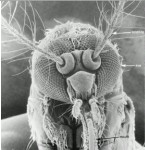 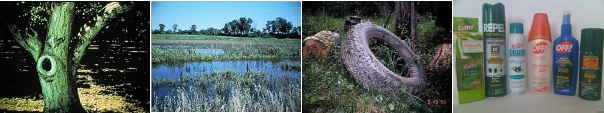 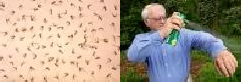 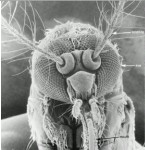 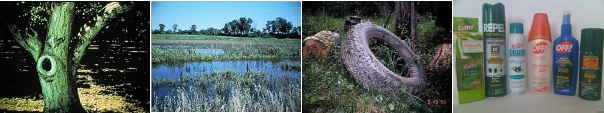 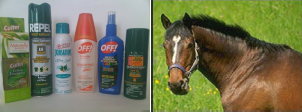 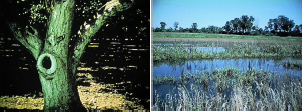 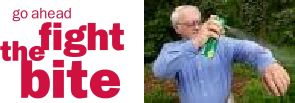 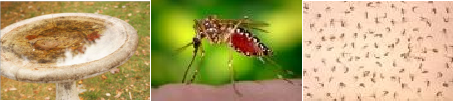 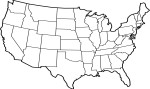 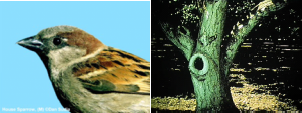 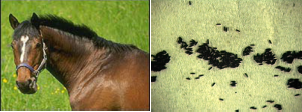 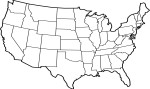 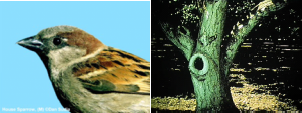 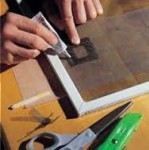 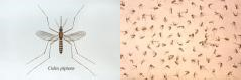 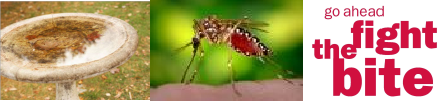 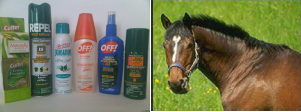 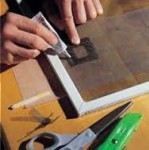 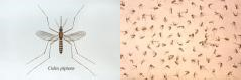 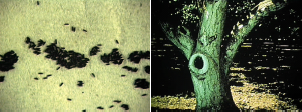 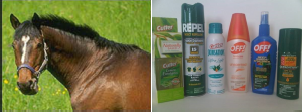 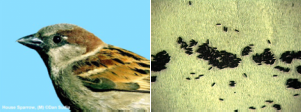 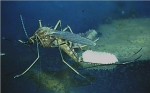 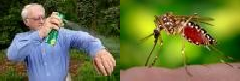 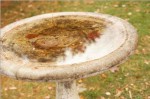 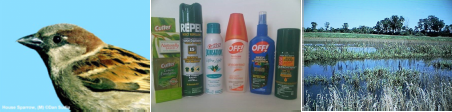 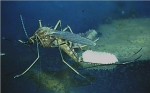 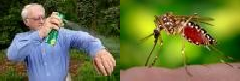 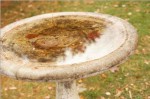 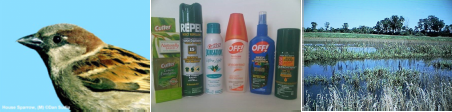 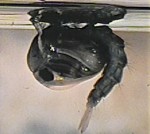 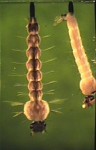 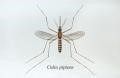 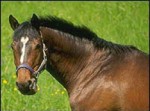 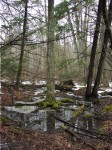 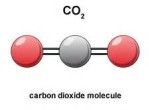 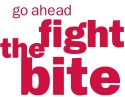 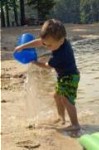 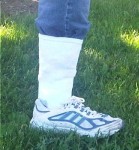 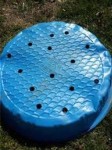 Free!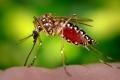 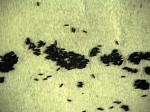 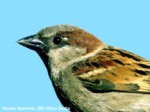 Free!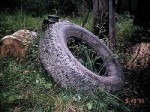 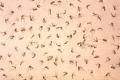 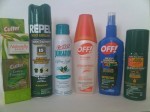 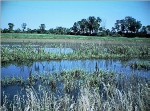 Free!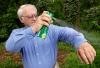 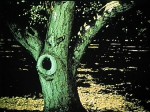 Free!Free!Free!Free!Free!